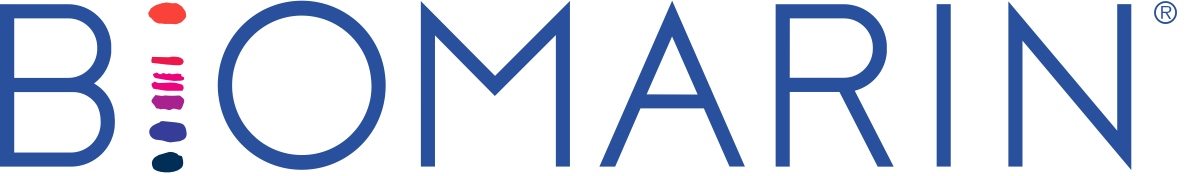 Request for ProposalIntroduction and PurposeBioMarin is a world leader in developing and commercializing first-in-class and best-in-class innovative biopharmaceuticals for rare diseases driven by genetic causes. BioMarin’s mission is to bring new treatments to market that will make a big impact on small patient populations. We are inviting scientists to submit short proposals to join our efforts in advancing treatments for rare diseases. Focus AreaBioMarin is looking for scientists who are developing innovative therapeutic approaches and enabling technologies that correct the underlying molecular defect in genetic-based rare diseases. Our standard boundary conditions are:Rare mono genetic disease with a prevalence of at least 1:50,000Broad therapeutic areas, but excluding oncology, infectious disease Focus on CNS, muscular skeletal, hematology and cardiac diseasesSignificant unmet clinical need with discernable clinical endpointsTreatment addressing the underlying molecular pathologyTransformative impact - where treatment is expected to stop progression or provide reversalEnabling Technologies of interest are platform technologies for genome editing, vector engineering, new or improved modes of delivery and enhanced lead identification. Technology Scope:We are interested in a broad range of modalities and relevant enabling technologies including:Small Molecule and Biologic therapeutic approachesGene Therapy and Gene EditingOligonucleotide and mRNA directed therapiesCell-based therapiesFormat and CriteriaProposals should be brief and not exceed 500 words total and should include the following:Abstract on your proposal highlighting the potential impact in advancing treatments for rare diseasesHigh-level timeline to achievable goals (ideally the proposal would be no longer than 18 months, can include a possibility to extend based on the results)High-level budget summaryBackground on you and your teamKey Dates and NotesProposal submissions are due by October 29, 2021, but teams are encouraged to submit ASAPEmail submissions to serena.tamura@bmrn.com AND olena.stadnyuk@bmrn.comSelected proposals will be reviewed and contacted in approximately 30 days post submissionPlease note that based on the feedback received from this call for proposals, BioMarin could consider opening a portal to allow submissions year round to enable scientists to pitch new projects  at any time.We greatly appreciate and thank all applicants for their time and effort. We regrettably do not have the capacity to reach out to proposals that do not meet the criteria listed above.  Submission Proposal (500 word maximum)Your proposal submission….Please include Rationale for project and evidence to support rationale, high-level overview of project approach/aims and expected outcomes/deliverables within the timeframe.First and Last NameInstitution or Company NameE-Mail AddressPhone NumberProject TitleTherapeutic AreaIndicationPrevalence of Disease
(Must be  1:50,000))Technology Scope(Underline your choice)Small Molecule, Biologic, Gene Therapy / Gene Editing, Oligonucleotide / mRNA therapies, Cell-Based TherapiesRelevant Links (optional)